ALCALDIA MUNICIPAL DE USULUTÁN Nuestros equipos siguen mejorando las calles dañadas por las lluvias y otras circunstancias, seguimos atendiendo las reparaciones en la 13 calle oriente del Barrio El Calvario de Usulután.Principio del formularioFinal del formularioFecha de ejecución: 27 de julio 2020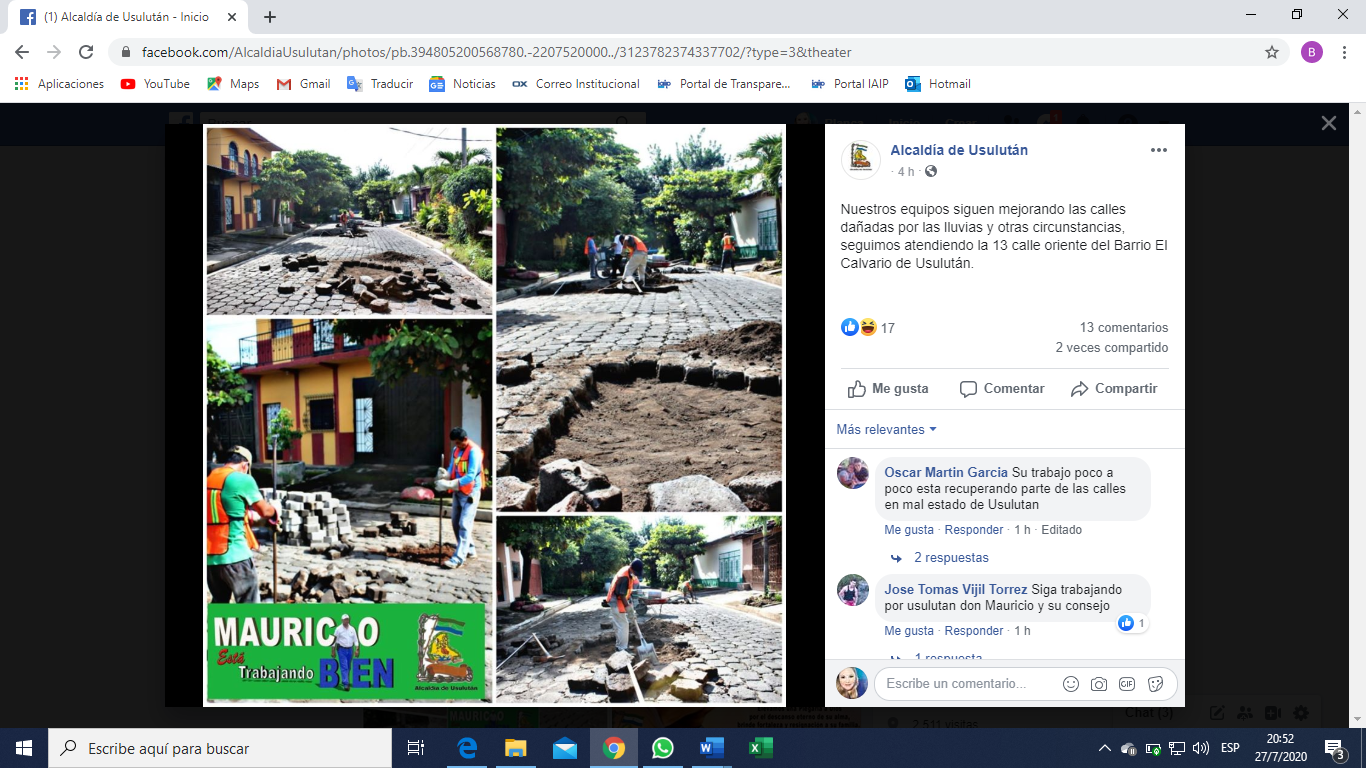 